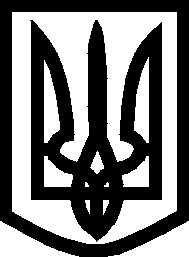 УКРАЇНА ВИКОНАВЧИЙ КОМІТЕТМЕЛІТОПОЛЬСЬКОЇ  МІСЬКОЇ  РАДИЗапорізької областіР І Ш Е Н Н Я  26.12.2019			                                                                     	№ 266/2Про зняття з квартирного обліку	Відповідно до ст. 30 Закону України «Про місцеве самоврядування в Україні», ст.ст. 40, 46 Житлового кодексу УРСР і п. 26 Правил обліку громадян, які потребують поліпшення житлових умов, затверджених постановою Ради Міністрів УРСР і Укрпрофради від 11.12.1984 № 470, постанови Кабінету Міністрів України від 26.06.2019 № 616 «Про внесення змін до постанови Кабінету Міністрів України від 15 листопада 2017 № 877», виконавчий комітет Мелітопольської міської ради Запорізької області В И Р І Ш И В:1. Зняти з квартирного обліку як забезпечених житловою площею за нормою:	1) Чернова Віктора Вікторовича;	2) Клепач Вікторію Володимирівну;	3) Маркова Сергія Володимировича;	4) Полторацьку Валерію Олександрівну;	5) Шахову Вероніку Сергіївну;	6) Ліскунову Надію Володимирівну;	7) Гриньову Марію Вікторівну;	8) Дем’яненко Таісію Валеріївну;	9) Ларченка Артура Ігоровича;	10) Андрейченко Ганну Євгенівну;	11) Подрезова Дмитра Валерійовича;	12) Дем’яненко Катерину Володимирівну;	13) Кожемякина Олександра Олександровича.	2. Контроль за виконанням цього рішення покласти на заступника міського голови з питань діяльності виконавчих органів ради Судакова І.Секретар Мелітопольської міської ради				Роман РОМАНОВПерший заступник міського голови з питань діяльності виконавчих органів ради 					Ірина РУДАКОВА